These are the two files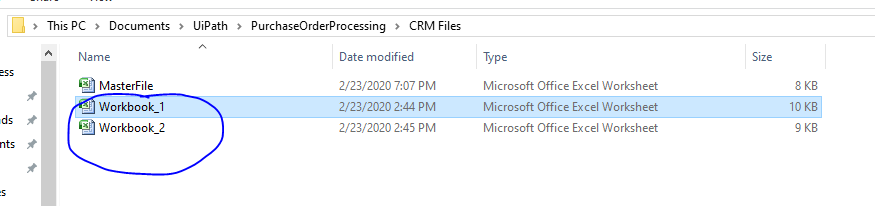 Below is the content of the file Workbook_1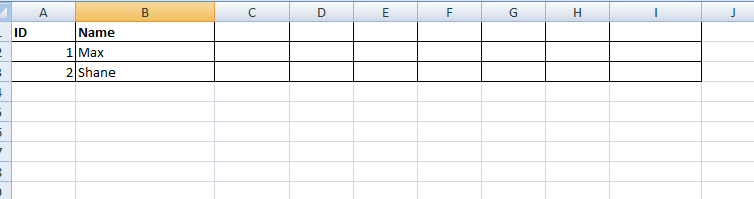 Below is the content of the file Workbook_2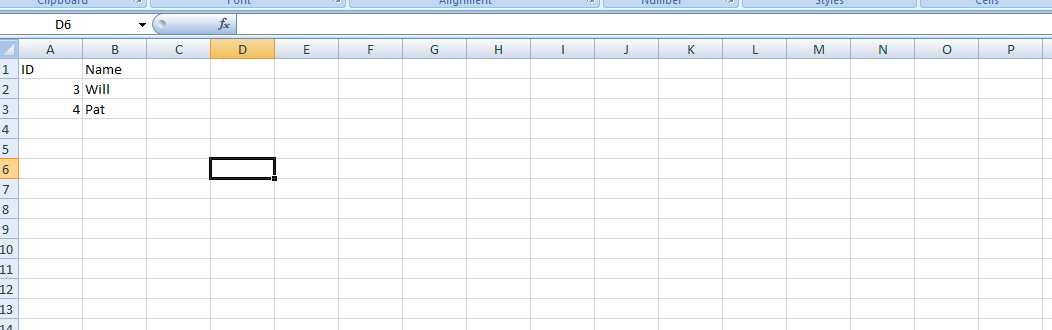 After running the script I am the final sheet like this Master file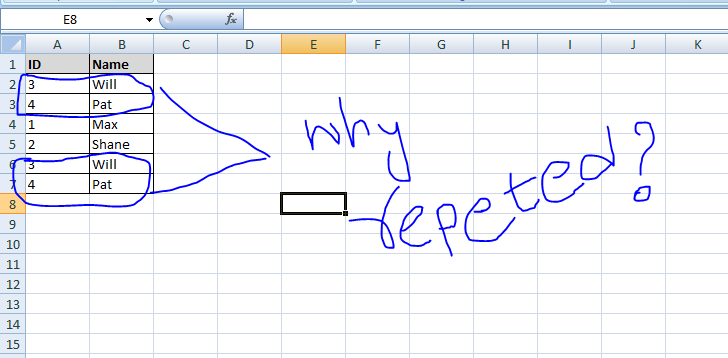 